Present:George Bowie, Head of Community Health & Care Services (S) Gail Smith, Head of Community Health & Care Services (N)Sandy Berry, Chief Finance Officer (Chair)Vivienne Davidson, Planning OfficerIvan Cornford, Scottish Care, representing Independent SectorGary Malone, VAA, representing Third SectorApologies: Sally Wilson, Health & Social Care PartnershipAlison Myles, Angus CarersRhiona Swankie, Finance, People DirectorateKathryn Baker, Chief Executive, Tayside Council on Alcohol (TCA)Hayley Mearns, Manager of Business Administration, VAAIn attendanceSandra Christie, Corporate Services (Admin)FINANCE MONITORING GROUPRoom B, St Margaret’s House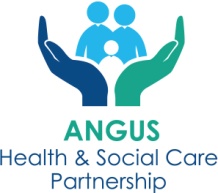 Action1.APOLOGIES Apologies as noted above.2.PREVIOUS ACTION NOTE & MATTERS ARISINGThe minute of 25 June 2018 was approved.  The following matters arising were noted:-5 – LIG – Release of Funds  Ms Davidson advised that all LIGs were working hard towards having projects submitted by September 2018. But other LIGs were struggling to delvier projects in agreed timelines. Participatory Budgeting – if this was progressed, outcomes must be aligned to Strategic Plan.NE looking at bid for Edzell area.  Mr Malone queried Health Inequalities in this area.  Need to look at Community Health projects and services in rural areas.  Need a better understanding of what is needed to tackle health inequalities and poverty. LIGs and Community Planning Partnerships should work closer together to ensure money benefits impoverished communities.LIG money must be spent by March 2019. If not used, then this funding can not be carried forward.  Groups have been asking for exceptions, but this has not been agreed.There is an option when LIG funding has ended to use unallocated resources to start up a new funding stream , however this would need Board approval (perhaps via SPG).  This fund could be used to work with local planners and the community and link to the Participatory Budgeting Framework. There would need to be an infrastructure in place for this allocation and approval.  This proposal should go to Strategic Planning Group for submission to IJB.  Ms Davidson and Mr Malone will liaise over bullet points to go forward.Project CM2000Implementation of CM2000 is not yet in place with Option 3 providers, due to market instability/transition issues.  There is therefore approximately 3 months slippage anticipated.  CM2000 will only be used with external providers under Option 3.  Phased introduction is now planned, leading with Learning Disability providers.6.1 Volunteer DrivingThis is a complex transfer of services and work is continuing.  Mr Malone advised that this will be a phased transfer and VAA were willing to work alongside Angus HSCP during this transfer.  VAD/GM3.FINANCIAL STATUS3.1Balances/Running TotalMs Swankie sent the up to date Finance Monitoring sheet and highlighted the following changes:-Project 18b – Hospital Discharge Pathway – Original funding of £45k amended to reflect reduction in funding required to cover period October to March only – adjusted to £23k.Project 20j – Locality Allocation – Allocation of £386k to LIGs.  Anticipated this will not be spent within current financial year and a no carry forwards, figure revised to £150k.  This will be monitored.Project 11i1 – Data Sharing Allocation – Allocation of £100k for 2018/19 has been moved to 2019/20, resulting in an increase to unallocated monies from £588k to £688k.3.2LIG – Release of FundsAs discussed above.3.32018/19 PlanningAs previously discussed.3.4Third Sector AllocationResources for 2018/19 have already been allocated.  Ms Davidson was invited to attend Third Sector Collaborative meeting and advised that this was not well attended.  Ms Davidson and Mr Malone to arrange to meet and discuss allocated resources.  Mr Malone advised of an upcoming Third Sector event involving many of the organisations who had received funding.  A proposal paper on a more flexible funding arrangement for the Third Sector and plans for the future model to be provided for next meeting.  Need to consider mainstreaming some aspects of current spend.  This paper to also take into consideration the recent issues with Care About Angus.The group were advised of a shift in Angus Council around procurement and the emergence of tendering.  Previous Service Level Agreements (SLAs) may have to go out to tender.  Ms Davidson advised that she is in the process of going through these SLAs and some may meet the criteria for grants.  Mr Malone suggested that the community benefit and the social return on investment be taken into consideration.  VAD/GMVAD/GMVAD3.5Delayed Discharge FundingMs Smith advised that spend had started on Enhanced Community Support (ECS) in North West.  There is to be an ECS development event on 20 September in Whitehills Health & Community Care Centre.4.FUNDING BIDSNo new funding bids.5.ANY OTHER COMPETENT BUSINESSMr Malone confirmed that he had received the first release of dormant Angus charitable  funds.  Mr Malone is keen to scope out other options for release of other dormant charitable funds within Angus and setting up a trust group, working with the Charity Regulator.  A paper could be prepared for the IJB. Sandy to separately follow up issue of out-of-date NHS Endowment funds. GMSB8.NEXT MEETINGFriday 21 September, Room B St Margaret’s House, Orchardbank1:30 pm